Manastiri i Deçanit është përzgjedhur në Listën e 7 Vendeve më të Rrezikuara të Trashëgimisë Kulturore në Europë 2021Haga / Bruksel / Luksemburg, 8 Prill 2021Europa Nostra - zëri Europian i shoqërisë civile, e përkushtuar ndaj trashëgimisë kulturore dhe natyrore - së bashku me partnerin e saj, Instituti i Bankës Evropiane të Investimeve, këtë mëngjes shpallën listën e 7 Monumenteve dhe Vendeve më të Rrezikuara të trashëgimisëkulturore në Europë, për vitin 2021:Manastiri Deçanit,  KOSOVË *Hekurudha Achensee Steam, Tyrol, AUSTRI Kompleksi i varrezës së Mirogojt, Zagreb, KROACI Pesë Ishujt e Egjeut Jugor, GREQI Kopështi Giusti, Verona, ITALI Posta Qëndrore në Shkup, MAQEDONIA E VERIUTKapela e Shën Joanit të Sokuevës dhe Hermitazhi, Kantabria, SPANJË Njoftimi për 7 Vendet më të Rrezikuara 2021 u bë në një aktivitet online të bashkë-organizuar nga përfaqësues të nivelit të lartë nga Europa Nostra dhe Instituti i Bankës Europiane të Investimeve, me pjesëmarrjen e Mariya Gabriel, Komisionere Europiane për Inovacionin, Kërkimin, Kulturën, Edukimin dhe Rininë. Nominuesit dhe përfaqësuesit e 7 vendeve të zgjedhura kontribuan në webinar, i cili tërhoqi pjesëmarrës nga e gjithë Europa dhe më gjerë.Duke folur në aktivitetin online, Guy Clausse, Nënkryetari Ekzekutiv i Europa Nostra, theksoi: “Qëllimi i Listës 7 Vendet më të Rrezikuara 2021 është që të bjerë zilja e alarmit për kërcënimet serioze me të cilat përballen këto monumente. Nga një manastir i shquar mesjetar në një kopsht të shquar të Rilindjes, nga ndërtimet industriale dhe moderne në peisazhe kulturore ikonike: këto vende janë dëshmi të rëndësishme të së kaluarës, kujtesës dhe identitetit tonë të përbashkët. Në një kohë kur kontinenti ynë po përjeton një krizë të paparë, Europa Nostra dëshiron të shprehë solidaritetin e saj dhe të japë mbështetjen e saj për komunitetet lokale në të gjithë Europën, të cilat janë të vendosura për të shpëtuar këto thesare të trashëgimisë në rrezik . Përmes rrjetit tonë të gjerë pan-Europian të anëtarëve dhe partnerëve, ne do të mobilizojmë ekspertizë dhe burime të ndryshme për të ndihmuar në ruajtjen e këtyre vendeve të trashëgimisë. Këto vende duhet të njihen si vektorë të fuqishëm të zhvillimit të qëndrueshëm, si dhe mjete jetësore për paqe dhe dialog midis komuniteteve të ndryshme. Së bashku, ne ja dalim!”.Francisco de Paula Coelho, Dekani i Institutit të Bankës Europiane të Investimeve, deklaroi: “Edhe një herë, Instituti EIB është duke qëndruar krah për krah me Europa Nostra, partneri ynë i vjetër në ruajtjen e vendeve të trashëgimisë kulturore Europiane në rrezik. Europianët krenohen me trashëgiminë kulturore. Kjo gjë i bashkon ata bashkë. Për Bankën e BE-së është vetëm e natyrshme të ndihmojë në forcimin e kësaj lidhje përmes mbështetjes dhe përkushtimit tonë për Programin vjetor 7 Vendet më të Rrezikuara ".Duke reaguar ndaj njoftimit të 7 Vendet më të Rrezikuara 2021, Mariya Gabriel, Komisionere Europiane për Inovacionin, Kërkimin, Kulturën, Edukimin dhe Rininë, tha: “Trashëgimia kulturore e Europës është e kaluara, e tashmja dhe e ardhmja jonë. Është pjesë e identitetit tonë dhe sjell njerëz nga i gjithë kontinenti ynë së bashku rreth vlerave dhe përvojave të përbashkëta. Kjo gjë shtë e çmuar dhe meriton vëmendjen dhe mbrojtjen tonë maksimale. Nëpërmjet Programit 7 Vendet më të Rrezikuara, ne vendosim në qendër të vëmendjes trashëgiminë Europiane në rrezik, duke rritur ndërgjegjësimin dhe duke hapur rrugën për një të ardhme të qëndrueshme për vendet e zgjedhura. "7 Vendet më të Rrezikuara 2021 u zgjodhën nga Bordi i Europa Nostra nga 12 vendet e përzgjedhura nga një panel ekspertësh ndërkombëtarë.  Përzgjedhja u bë në bazë të rëndësisë së jashtëzakonshme të trashëgimisë dhe vlerës kulturore të secilit prej vendeve, si dhe në bazë të rrezikut serioz me të cilin përballen. Niveli i angazhimit të komuniteteve lokale dhe angazhimi i palëve të interesuara publike dhe private për të shpëtuar këto vende u konsideruan si vlera thelbësore të shtuara. Një kriter tjetër i përzgjedhjes ishte edhe potenciali i tyre për të vepruar si një katalizator për zhvillimin e qëndrueshëm socio-ekonomik si dhe një mjet për promovimin e paqes dhe dialogut brenda lokaliteteve të tyre dhe rajoneve më të gjera.7 Vendet e trashëgimisë më të Rrezikuara janë të përshtatshme për një Grant të Trashëgimisë nga EIB deri në 10,000 € për seicilin monument. Granti i Trashëgimisë Kulturore nga EIB mund t'ju caktohet 7 vendeve më të Rrezikuara të zgjedhura për t'i ndihmuar në zbatimin e një aktiviteti të rënë dakord, që do të kontribuojë në shpëtimin e zonës së kërcënuar.Ekipet e ekspertëve që përfaqësojnë Europa Nostra dhe Instituti Europian i Bankës së Investimeve, së bashku me organizatat që emëruan vendet dhe partnerë të tjerë, do të vlerësojnë secilin rast duke mbledhur informacion dhe duke u takuar me palët kryesore të interesit.  Këto ekipe multidisiplinare do të ofrojnë këshilla dhe ekspertizë, do të identifikojnë burimet e mundshme të financimit dhe do të ndihmojnë në mobilizimin e mbështetjes së gjerë për të shpëtuar këto monumente të trashëgimisë. Në fund të procesit të vlerësimit, ata do të formulojnë dhe komunikojnë një sërë rekomandimesh për veprimet në të ardhmen. Programi 7 Vendet më të Rrezikuara drejtohet nga Europa Nostra në partneritet me Institutin e Bankës Evropiane të Investimeve. Ai gjithashtu ka mbështetjen e programit Europa Krijuese të Bashkimit Europian. Ky program, i nisur në vitin 2013, është pjesë e një fushate të shoqërisë civile për të shpëtuar trashëgiminë e rrezikuar të Europës. Ai ngre vetëdijen, përgatit vlerësime të pavarura dhe propozon rekomandime për veprim. Gjithashtu siguron një grant simbolik prej 10,000 € për vendet e listuara.  Renditja e një vendi të rrezikuar shpesh shërben si katalizator dhe nxitje për mobilizimin e mbështetjes së nevojshme publike ose private, përfshirë financimin.Manastiri Deçanit, Kosovë *I ndërtuar në gjysmën e parë të shekullit të 14-të, ky Manastir i Kishës Ortodokse Serbe, me elemente të kombinuara në mënyrë harmonike të shprehjeve artistike Lindore dhe Perëndimore, ansambli i tij enciklopedik i afreskeve në stilin serbo-bizantin dhe arkitektura e tij Romaniko-Gotike, si edhe dekorimi skulpturor, është ndër ansamblet më të dalluara të trashëgimisë së kohës së tij.  Kompleksi manasterial është i rrethuar nga një pyll i dendur, që bën pjesë në një peizazh kulturor të paprishur, i cili është i pandashëm nga trashëgimia e tij kulturore shumë e çmuar.  DukeManastiri i Deçanit ka funksionuar vazhdimisht për rreth shtatë shekuj, dhe është një manastir funksional me shërbime liturgjike të përditshme dhe një komunitet aktiv manastirial, që kujdeset për mirëmbajtjen e përditshme të manastirit dhe rrethinave të tij si edhe mbron trashëgiminë e paprekshme të jetës manastiriale. Përveç faktit, që është një vend i rëndësishëm adhurimi, ai është një vend i hapur për pelegrinët, si dhe vizitorët e të gjitha besimeve.Manastiri i Deçanit u regjistrua në Listën e Trashëgimisë Botërore, si një vend i vetëm, në 2004. Në 2006, ky status u shtri edhe në tre manastire të tjera të Kishës Ortodokse Serbe në Kosovë - Manastiri i Graçanicës, Patriarkana e Pejës dhe Kisha e Virgjëreshës së Ljeviš në Prizren - nën emërtimin “Monumente Mesjetare në Kosovë“.  Që nga viti 2006, të katër keto vende janë regjistruar në Listën e UNESCO-s të Trashëgimisë Botërore në Rrezik.Që nga qershori i vitit 1999, Manastiri i Deçanit është ruajtur vazhdimisht nga trupat paqeruajtëse të KFOR, të udhëhequra nga NATO. Përveç shqetësimeve të sigurisë, manastiri me zonën e tij të veçantë mbrojtëse janë përballur me rreziqe të vazhdueshme të zhvillimit lokal të papërshtatshëm - në shkelje të shtetit ligjor - i cili do të minonte vlerat e një Vendi të Trashëgimisë Botërore të UNESCO-s. Veçanërisht shqetësuese është plani për ndërtimin e një rrugë ndërkombëtare - që lidh komunat e Deçanit / Dečani në Kosovë dhe Plavës në Mal të Zi - që do të kalonte përmes zonës speciale të mbrojtur dhe do të kalonte pranë portave të manastirit.  Në verën e vitit 2020, punimet në rrugë u pezulluan dhe u arrit një marrëveshje, nën kujdesin e bashkësisë ndërkombëtare, për të ndërtuar një by-pass për këtë rrugë. Situata e përgjithshme kërkon të monitorohet nga afër për të siguruar respektimin e plotë të shtetit të së drejtës, dhe veçanërisht të ligjit të vitit 2008 për zonat e veçanta të mbrojtura, i cili nuk lejon ndërtimin e një rrugë të tillë. Në këtë kontekst, është gjithashtu e rëndësishme që vendimi i vitit 2016 i Gjykatës Kushtetuese të Kosovës - i cili konfirmon që prona e 24 hektarëve tokë përreth i përket Manastirit të Deçanit - të zbatohet siç duhet nga autoritetet përgjegjëse dhe kjo pa ndonjë vonesë të mëtejshme.E Ardhmja për Trashëgiminë Fetare, rrjeti evropian për vendet e historike të adhurimit, i cili është anëtar i Aleances së Trashëgimisë Europiane, nominoi Monastirin e Deçanit në Programin e 7 Më të Rrezikuarve për vitin 2021.Bordi i Europa Nostra, bazuar në opinionin e shprehur nga Paneli Këshillues, deklaroi: “Ky është i vetmi monument në Evropë nën një mbrojtje kaq të fortë ushtarake ndërkombëtare për një periudhë të vazhdueshme prej 20 vjetësh.  Ndonëse, ai përbën një monument me rëndësi të jashtëzakonshme historike dhe kulturore për Evropën dhe botën, siç konfirmohet nga statusi i Trashëgimisë Botërore.  Si pjesë e strategjisë së zgjerimit të BE-së për Ballkanin Perëndimor, është urgjente dhe e domosdoshme, që të sigurohet një mbrojtje gjithëpërfshirëse nga të gjitha palët e interesuara të kësaj zone të rrezikuar të Trashëgimisë Botërore, nëpërmjet respektimit të plotë të funksionimit të ligjit dhe vlerave të tjera kryesore Europiane.  Mbrojtja e duhur dhe interpretimi i saktë, komunikimi dhe edukimi në lidhje me trashëgiminë multi-kulturore dhe multi-fetare në Kosovë, janë një parakusht për pajtimin dhe dialogun që çon në paqe të qëndrueshme dhe prosperitet në rajon më të gjërë.”* Ky emërtim nuk paragjykon pozicionet mbi statusin dhe është në përputhje me UNSCR 1244/1999 dhe Opinionin e ICJ mbi deklaratën e pavarësisë së Kosovës.Information mbështetësEuropa Nostra është zëri Europian i shoqërisë civile, i përkushtuar në ruajtjen dhe promovimin e trashëgimisë kulturore dhe natyrore.  Një federatë pan-Europiane e OJQ-ve të trashëgimisë, e mbështetur nga një rrjet i gjerë organesh publike, kompani private dhe individë, ajo mbulon më shumë se 40 vende. E themeluar në vitin 1963, sot njihet si rrjeti më i madh dhe më përfaqësues i trashëgimisë në Europë.Europa Nostra bën fushata për të shpëtuar monumentet, vendet dhe peizazhet e rrezikuara të Europës, në veçanti përmes  Programit të 7 Më të Rrezikuarve.   Ajo celebron përsosmërinë përmes Çmimeve të Trashëgimisë Europiane/ Çmimeve Europa Nostra. Europa Nostra kontribuon në mënyrë aktive në përcaktimin dhe zbatimin e strategjive dhe politikave Evropiane në lidhje me trashëgiminë, përmes një dialogu pjesëmarrës me Institucionet Europiane dhe koordinimit të Aleancës së Trashëgimisë Europiane. The Instituti i Bankës Europiane të Investimeve (EIB-I) u krijua brenda Grupit EIB (Banka Evropiane e Investimeve dhe Fondi Evropian i Investimeve) për të promovuar dhe mbështetur iniciativat sociale, kulturore dhe akademike me aktorët europianë dhe publikun në përgjithësi. Është një shtyllë kryesore e komunitetit dhe angazhimit të qytetarisë së Grupit EIB. Për më shumë informacion shih http://institute.eib.orgEuropa Krijuese është një program i BE-së, që mbështet sektorët kulturorë dhe krijues, duke mundësuar atyre që të rrisin kontributin në vendet e punës dhe rritjen ekonomike. Me një buxhet prej 1.64 miliardë euro për 2021-2027, ajo mbështet organizatat në fushat e trashëgimisë, artet skenike, artet figurative, artet ndërdisiplinore, botimet, filmin, TV, muzikën dhe lojërat video si dhe dhjetëra mijëra artistë, profesionistë kulturorë dhe audiovizivë. Financimi i lejon ata të veprojnë në të gjithë Europën, për të arritur audienca të reja dhe për të zhvilluar aftësitë e kërkuara në epokën dixhitale.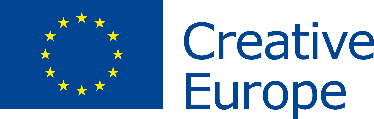 NJOFTIM PËR SHTYP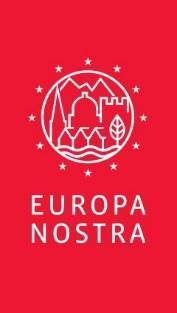 KONTAKTET PËR SHTYPEuropa NostraJoana Pinheiro, jp@europanostra.orgM. +31 6 34 36 59 85Sara Zanini, sz@europanostra.orgM. +39 32 80 45 58 65European Investment Bank InstituteBruno Rossignol, bruno.rossignol@eib.orgT. +352 43 797 07 67; M. +352 62 134 58 62PËR MË TEPËR Language versions of the press release Videos (me resolucion të lartë)Photos & e-banners (me resolucion të lartë)www.7mostendangered.euwww.europanostra.orghttp://institute.eib.org